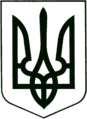 УКРАЇНА
МОГИЛІВ-ПОДІЛЬСЬКА МІСЬКА РАДА
ВІННИЦЬКОЇ ОБЛАСТІ Р І Ш Е Н Н Я №214Про затвердження звіту про експертну грошову оцінку та встановлення   стартової ціни земельної ділянкиКеруючись статтями 12, 80-82, 116, 127, 134-139 Земельного кодексу України, законами України «Про внесення змін до деяких законодавчих актів України щодо розмежування земель державної та комунальної власності», «Про державну реєстрацію речових прав на нерухоме майно та їх обтяжень», «Про державний земельний кадастр», статтею 26, частиною 1 статті 59 Закону України «Про місцеве самоврядування в Україні», розглянувши подані звіти про експертну грошову оцінку земельних ділянок несільськогосподарського призначення,-                                     міська рада ВИРІШИЛА:Погодити звіт про експертну грошову оцінку земельної ділянки несільськогосподарського призначення, за рахунок земель комунальної власності, яка пропонується до продажу права власності на земельних торгах у формі аукціону в місті Могилеві - Подільському:по просп. Героїв, 57-м, площею 0,0100 га, кадастровий №0510400000:00:003:0484, для будівництва та обслуговування будівель торгівлі, який виготовлений на замовлення виконавчого комітету Могилів - Подільської міської ради, Вінницькою торгово-промисловою палатою, в розмірі 62207,00 грн (шістдесят дві тисячі двісті сім гривень 00 копійок), висновок оцінювача про ринкову вартість земельної ділянки станом на 17 листопада 2020 року (вартість 1 кв.м – 622 грн 07 коп);по вул. Стависька, 54з, площею 0,0100 га, кадастровий №0510400000:00:004:1283, для будівництва та обслуговування будівель торгівлі, який виготовлений на замовлення виконавчого комітету Могилів - Подільської міської ради, Вінницькою торгово-промисловою палатою, в розмірі 84143,00 грн (вісімдесят чотири тисячі сто сорок три гривні 00 копійок), висновок оцінювача про ринкову вартість земельної ділянки станом на 17 листопада 2020 року (вартість 1 кв.м – 841 грн 43 коп);            1.3.	по просп. Незалежності, 128 п, площею 0,0045 га, кадастровий №0510400000:00:011:0596, для будівництва та обслуговування будівель торгівлі, який виготовлений на замовлення виконавчого комітету Могилів - Подільської міської ради, ТОВ «ВІНЕКС», в розмірі 27006,00 грн (двадцять сім тисяч шість гривень 00 копійок), висновок оцінювача про ринкову вартість земельної ділянки станом на 18 березня 2021 року (вартість 1 кв.м – 600 грн 14 коп);            1.4.	по просп. Незалежності, площею 0,0060 га, кадастровий №0510400000:00:011:0595, для будівництва та обслуговування будівель торгівлі, який виготовлений на замовлення виконавчого комітету Могилів - Подільської міської ради, ТОВ «ВІНЕКС», в розмірі 36 008 грн (тридцять шість тисяч вісім гривень 00 копійок), висновок оцінювача про ринкову вартість земельної ділянки станом на 18 березня 2021 року (вартість 1 кв.м – 600 грн 14 коп);            1.5.	по просп. Незалежності, 128у, площею 0,0100 га, кадастровий №0510400000:00:011:0598, для будівництва та обслуговування будівель торгівлі, який виготовлений на замовлення виконавчого комітету Могилів - Подільської міської ради, ТОВ «ВІНЕКС», в розмірі 60014 грн (шістдесят тисяч чотирнадцять гривень 00 копійок), висновок оцінювача про ринкову вартість земельної ділянки станом на 18 березня 2021 року (вартість 1 кв.м – 600 грн 14 коп);            1.6.	по вул. Ставиській, 65у, площею 0,0090 га, кадастровий №0510400000:00:004:1397, для будівництва та обслуговування будівель торгівлі, який виготовлений на замовлення виконавчого комітету Могилів - Подільської міської ради, ТОВ «ВІНЕКС», в розмірі 72017 грн (сімдесят дві тисячі сімнадцять гривень 00 копійок), висновок оцінювача про ринкову вартість земельної ділянки станом на 18 березня 2021 року (вартість 1 кв.м – 800 грн 19 коп);            1.7.	по вул. Вокзальній, 6, ділянка 1, площею 0,5250 га, кадастровий №0510400000:00:001:0597, для розміщення та експлуатації будівель і споруд автомобюільного транспорту та дорожнього господарства, який виготовлений на замовлення виконавчого комітету Могилів - Подільської міської ради, ТОВ «ВІНЕКС», в розмірі 2087033 грн (два мільйона вісімдесят сім тисяч тридцять три гривні 00 копійок), висновок оцінювача про ринкову вартість земельної ділянки станом на 18 березня 2021 року (вартість 1 кв.м – 397 грн 53 коп)Затвердити умови проведення земельних торгів у формі аукціону щодо продажу права власності земельних ділянок, що визначені в додатках 1, 2, 3, 4, 5, 6, 7 до даного рішення.            3. Встановити:       3.1. Стартову ціну на земельну ділянку по просп. Героїв, 57-м,площею 0,0100 га, кадастровий №0510400000:00:003:0484, для будівництва та обслуговування будівель торгівлі, в розмірі 62207,00 грн (шістдесят дві тисячі двісті сім гривень 00 копійок), що визначена в додатку 1 до даного рішення;            3.2. Стартову ціну на земельну ділянку по вул. Ставиській, 54з, площею 0,0100 га, кадастровий №0510400000:00:004:1283, для будівництва та обслуговування будівель торгівлі, в розмірі 84143,00 грн (вісімдесят чотири тисячі сто сорок три гривні 00 копійок), що визначена в додатку 2 до даного рішення;            3.3. Стартову ціну на земельну ділянку по просп. Незалежності, 128п, площею 0,0045 га, кадастровий №0510400000:00:011:0596, для будівництва та обслуговування будівель торгівлі, в розмірі 27006,00 грн (двадцять сім тисяч шість гривень 00 копійок), що визначена в додатку 3 до даного рішення.           3.4. Стартову ціну на земельну ділянку по просп. Незалежності, площею 0,0060 га, кадастровий №0510400000:00:011:0595, для будівництва та обслуговування будівель торгівлі, в розмірі 36008 грн (тридцять шість тисяч вісім гривень 00 копійок), що визначена в додатку 4 до даного рішення;           3.5. Стартову ціну по просп. Незалежності, 128у, площею 0,0100 га, кадастровий №0510400000:00:011:0598, для будівництва та обслуговування будівель торгівлі, в розмірі 60014 грн (шістдесят тисяч чотирнадцять гривень 00 копійок), що визначена в додатку 5 до даного рішення;           3.6. Стартову ціну по вул. Ставиській, 65у, площею 0,0090 га, кадастровий №0510400000:00:004:1397, для будівництва та обслуговування будівель торгівлі, в розмірі 72017 грн (сімдесят дві тисячі сімнадцять гривень 00 копійок), що визначена в додатку 6 до даного рішення;           3.7. Стартову ціну по вул. Вокзальній, 6, ділянка 1, площею 0,5250 га, кадастровий №0510400000:00:001:0597, для розміщення та експлуатації будівель і споруд автомобільного транспорту та дорожнього господарства,  в розмірі 2087033 грн (два мільйона вісімдесят сім тисяч тридцять три гривні 00 копійок), що визначена в додатку 7 до даного рішення;           4. Встановити гарантійний внесок в розмірі 5% від стартової ціни продажу, який сплачується учасниками торгів на рахунок виконавця торгів.           5. Встановити крок земельних торгів у формі аукціону щодо продажу   земельної ділянки, визначених у цьому рішенні, у розмірі 5% від стартової ціни продажу.           6. Продати у власність на земельних торгах у формі аукціону земельну ділянку визначену у цьому рішенні.            7. Зарахувати до купівельної ціни гарантійний внесок сплачений переможцем.           8.  Відділу земельних відносин Могилів-Подільської міської ради:           8.1. Забезпечити організацію та проведення земельних торгів у формі   аукціону з набуття права власності на земельну ділянку.           8.2. Забезпечити оформлення договору купівлі-продажу земельної ділянки з переможцем аукціону.           9. Витрати по укладанню договору купівлі – продажу земельної ділянки покладаються на переможця торгів.           10. Сума витрат здійснених організатором на підготовку лота до продажу, організацію та проведення земельних торгів підлягають сплаті переможцем не пізніше 3 (трьох) банківських днів з дня укладання договору купівлі-продажу земельної ділянки.           11. Контроль за виконанням даного рішення покласти на першого заступника міського голови Безмещука П.О. та на постійну комісію міської ради з питань земельних відносин, природокористування, планування території, будівництва, архітектури, охорони пам’яток, історичного середовища та благоустрою (Глущак Т.В.).     Міський голова	                            	             Геннадій ГЛУХМАНЮК    Додаток 1                                                                                     до рішення 7 сесії                                                                                      міської ради 8 скликання                                                                                    від 12.05.2021 року №214 Умовипроведення земельних торгів у формі аукціону щодо продажу у власність вільної від забудови земельної ділянки по просп. Героїв, 57-м, площею 0,0100 гаМісцезнаходження ділянки: просп. Героїв, 57-м.Площа: 0,0100 га.Кадастровий номер: 0510400000:00:003:0484Цільове призначення: (код КВЦПЗ - 03.07.) – для будівництва та обслуговування будівель торгівлі.Обов’язкові умови використання земельної ділянки: дотримання вимог та обмежень, зазначених у висновках погоджувальних організацій, які мають бути враховані при використанні території;встановлюється право власників (експлуатуючих організацій) мереж на їх обслуговування;земельну ділянку використовувати за цільовим призначенням та у відведених межах згідно ст.ст. 88, 91 Земельного кодексу України;дотримання вимог ст.48 Закону України «Про охорону земель» та ст. 15 Закону України «Про відходи» та інших вимог природоохоронного законодавства.Умови відведення: власність – 0,0100 га.Стартова ціна лота в розмірі – 62207,00 грн.Гарантійний внесок в розмірі – 3110,35 грн (три тисячі сто десять гривень 35 коп).Розмір реєстраційного внеску визначається виконавцем земельних торгів (ліцитатором) і не може перевищувати 50 відсотків розміру прожиткового мінімуму для працездатних осіб на дату публікації оголошення про проведення земельних торгів. Крок земельних торгів – 3110,35 грн (три тисячі сто десять гривень  35 коп). Договір купівлі-продажу земельної ділянки між організатором земельних   торгів і переможцем торгів укладається безпосередньо в день проведення   торгів. Ціну продажу земельної ділянки, право власності на яку набуто на  земельних торгах у формі аукціону, переможець сплачує в день підписання  договору купівлі-продажу земельної ділянки. Сума витрат здійснених організатором на підготовку лота до продажу,   організацію та проведення земельних торгів підлягають сплаті   переможцем не пізніше 3 (трьох) банківських днів з дня укладання   договору купівлі-продажу земельної ділянки. Використовувати земельну ділянку після укладення договору купівлі- продажу земельної ділянки та державної реєстрації права власності   відповідно до вимог чинного законодавства.             Секретар міської ради                                             Тетяна БОРИСОВА    Додаток 2                                                                                    до рішення 7 сесії                                                                                      міської ради 8 скликання                                                                                    від 12.05.2021 року №214Умовипроведення земельних торгів у формі аукціону щодо продажу у власність вільної від забудови земельної ділянки по вул. Ставиській, 54з, площею 0,0100 гаМісцезнаходження ділянки: вул. Стависька, 54з.Площа: 0,0100 га.Кадастровий номер: 0510400000:00:004:1283.Цільове призначення: (код КВЦПЗ - 03.07.) – для будівництва та обслуговування будівель торгівлі.Обов’язкові умови використання земельної ділянки: дотримання вимог та обмежень, зазначених у висновках погоджувальних організацій, які мають бути враховані при використанні території;встановлюється право власників (експлуатуючих організацій) мереж на їх обслуговування;земельну ділянку використовувати за цільовим призначенням та у відведених межах згідно ст.ст. 88, 91 Земельного кодексу України;дотримання вимог ст.48 Закону України «Про охорону земель» та ст.15 Закону України «Про відходи» та інших вимог природоохоронного законодавства.Умови відведення: власність – 0,0100 га.Стартова ціна лота в розмірі – 84143,00 грн.Гарантійний внесок в розмірі – 4207,15 грн (чотири тисячі двісті сім гривень 15 коп).Розмір реєстраційного внеску визначається виконавцем земельних торгів (ліцитатором) і не може перевищувати 50 відсотків розміру прожиткового мінімуму для працездатних осіб на дату публікації оголошення про проведення земельних торгів. Крок земельних торгів – 4207,15 грн (чотири тисячі двісті сім гривень 15 коп). Договір купівлі-продажу земельної ділянки між організатором земельних  торгів і переможцем торгів укладається безпосередньо в день проведення  торгів. Ціну продажу земельної ділянки, право власності на яку набуто на  земельних торгах у формі аукціону, переможець сплачує в день підписання   договору купівлі-продажу земельної ділянки. Сума витрат здійснених організатором на підготовку лота до продажу,  організацію та проведення земельних торгів підлягають сплаті  переможцем не пізніше 3 (трьох) банківських днів з дня укладання  договору купівлі-продажу земельної ділянки. Використовувати земельну ділянку після укладення договору купівлі- продажу земельної ділянки та державної реєстрації права власності  відповідно до вимог чинного законодавства.                                                                                        Секретар міської ради                                                 Тетяна БОРИСОВА    Додаток 3                                                                                    до рішення 7 сесії                                                                                      міської ради 8 скликання                                                                                    від 12.05.2021 року №214Умовипроведення земельних торгів у формі аукціону щодо продажу у власність вільної від забудови земельної ділянки по просп. Незалежності, 128п, площею 0,0045 га   1.  Місцезнаходження ділянки: просп. Незалежності, 128п.Площа: 0,0045 га.Кадастровий номер: 0510400000:00:011:0596.Цільове призначення: (код КВЦПЗ - 03.07.) – для будівництва та обслуговування будівель торгівлі.Обов’язкові умови використання земельної ділянки: дотримання вимог та обмежень, зазначених у висновках погоджувальних організацій, які мають бути враховані при використанні території;встановлюється право власників (експлуатуючих організацій) мереж на їх обслуговування;земельну ділянку використовувати за цільовим призначенням та у відведених межах згідно ст.ст. 88, 91 Земельного кодексу України;дотримання вимог ст.48 Закону України «Про охорону земель» та ст.15 Закону України «Про відходи» та інших вимог природоохоронного законодавства.Умови відведення: власність – 0,0045 га.Стартова ціна лота в розмірі – 27006,00 грн.Гарантійний внесок в розмірі – 1350,30 грн (одна тисяча триста п’ятдесят гривень 30 коп).Розмір реєстраційного внеску визначається виконавцем земельних торгів (ліцитатором) і не може перевищувати 50 відсотків розміру прожиткового мінімуму для працездатних осіб на дату публікації оголошення про проведення земельних торгів. Крок земельних торгів – 1350,30 грн (одна тисяча триста п’ятдесят гривень 30 коп). Договір купівлі-продажу земельної ділянки між організатором земельних          торгів і переможцем торгів укладається безпосередньо в день проведення          торгів. Ціну продажу земельної ділянки, право власності на яку набуто на          земельних торгах у формі аукціону, переможець сплачує в день підписання           договору купівлі-продажу земельної ділянки. Сума витрат здійснених організатором на підготовку лота до продажу,          організацію та проведення земельних торгів підлягають сплаті          переможцем не пізніше 3 (трьох) банківських днів з дня укладання          договору купівлі-продажу земельної ділянки. Використовувати земельну ділянку після укладення договору купівлі-         продажу земельної ділянки та державної реєстрації права власності          відповідно до вимог чинного законодавства.                                                                                        Секретар міської ради                                                 Тетяна БОРИСОВА    Додаток 4                                                                                    до рішення 7 сесії                                                                                      міської ради 8 скликання                                                                                    від 12.05.2021 року №214Умовипроведення земельних торгів у формі аукціону щодо продажу у власність вільної від забудови земельної ділянки по просп. Незалежності, площею 0,0060 га1. Місцезнаходження ділянки: просп. Незалежності.Площа: 0,0060 га.Кадастровий номер: 0510400000:00:011:0595.Цільове призначення: (код КВЦПЗ - 03.07.) – для будівництва та обслуговування будівель торгівлі.Обов’язкові умови використання земельної ділянки: дотримання вимог та обмежень, зазначених у висновках погоджувальних організацій, які мають бути враховані при використанні території;встановлюється право власників (експлуатуючих організацій) мереж на їх обслуговування;земельну ділянку використовувати за цільовим призначенням та у відведених межах згідно ст.ст. 88, 91 Земельного кодексу України;дотримання вимог ст.48 Закону України «Про охорону земель» та ст.15 Закону України «Про відходи» та інших вимог природоохоронного законодавства.Умови відведення: власність – 0,0060 га.Стартова ціна лота в розмірі – 36008,00 грн.Гарантійний внесок в розмірі – 1800,40 грн (одна тисяча вісімсот гривень 40 коп).Розмір реєстраційного внеску визначається виконавцем земельних торгів (ліцитатором) і не може перевищувати 50 відсотків розміру прожиткового мінімуму для працездатних осіб на дату публікації оголошення про проведення земельних торгів. Крок земельних торгів – 1800,40 грн (одна тисяча вісімсот гривень 40 коп). Договір купівлі-продажу земельної ділянки між організатором земельних          торгів і переможцем торгів укладається безпосередньо в день проведення          торгів. Ціну продажу земельної ділянки, право власності на яку набуто на          земельних торгах у формі аукціону, переможець сплачує в день підписання           договору купівлі-продажу земельної ділянки. Сума витрат здійснених організатором на підготовку лота до продажу,          організацію та проведення земельних торгів підлягають сплаті          переможцем не пізніше 3 (трьох) банківських днів з дня укладання          договору купівлі-продажу земельної ділянки. Використовувати земельну ділянку після укладення договору купівлі-         продажу земельної ділянки та державної реєстрації права власності          відповідно до вимог чинного законодавства.                                                                                        Секретар міської ради                                                 Тетяна БОРИСОВА       Додаток 5                                                                                            до рішення 7 сесії                                                                                         міської ради 8 скликання                                                                                       від 12.05.2021 року №214Умовипроведення земельних торгів у формі аукціону щодо продажу у власність вільної від забудови земельної ділянки по просп. Незалежності, 128у, площею 0,0100 гаМісцезнаходження ділянки: просп. Незалежності, 128уПлоща: 0,0100 га.Кадастровий номер: 0510400000:00:011:0598.Цільове призначення: (код КВЦПЗ - 03.07.) – для будівництва та обслуговування будівель торгівлі.Обов’язкові умови використання земельної ділянки: дотримання вимог та обмежень, зазначених у висновках погоджувальних організацій, які мають бути враховані при використанні території;встановлюється право власників (експлуатуючих організацій) мереж на їх обслуговування;земельну ділянку використовувати за цільовим призначенням та у відведених межах згідно ст.ст. 88, 91 Земельного кодексу України;дотримання вимог ст.48 Закону України «Про охорону земель» та ст.15 Закону України «Про відходи» та інших вимог природоохоронного законодавства.Умови відведення: власність – 0,0100 га.Стартова ціна лота в розмірі – 60014,00 грн.Гарантійний внесок в розмірі – 3000,70 грн (три тисячі гривень 70 коп).Розмір реєстраційного внеску визначається виконавцем земельних торгів (ліцитатором) і не може перевищувати 50 відсотків розміру прожиткового мінімуму для працездатних осіб на дату публікації оголошення про проведення земельних торгів. Крок земельних торгів – 3000,70 грн (три тисячі гривень 70 коп). Договір купівлі-продажу земельної ділянки між організатором земельних          торгів і переможцем торгів укладається безпосередньо в день проведення          торгів. Ціну продажу земельної ділянки, право власності на яку набуто на          земельних торгах у формі аукціону, переможець сплачує в день підписання           договору купівлі-продажу земельної ділянки. Сума витрат здійснених організатором на підготовку лота до продажу,          організацію та проведення земельних торгів підлягають сплаті          переможцем не пізніше 3 (трьох) банківських днів з дня укладання          договору купівлі-продажу земельної ділянки. Використовувати земельну ділянку після укладення договору купівлі-         продажу земельної ділянки та державної реєстрації права власності          відповідно до вимог чинного законодавства.                                                                                        Секретар міської ради                                                 Тетяна БОРИСОВА          Додаток 6                                                                                            до рішення 7 сесії                                                                                         міської ради 8 скликання                                                                                       від 12.05.2021 року №214Умовипроведення земельних торгів у формі аукціону щодо продажу у власність вільної від забудови земельної ділянки по вул. Ставиській, 65 у, площею 0,0090 гаМісцезнаходження ділянки: вул. Стависька, 65уПлоща: 0,0090 га.Кадастровий номер: 0510400000:00:004:1397.Цільове призначення: (код КВЦПЗ - 03.07.) – для будівництва та обслуговування будівель торгівлі.Обов’язкові умови використання земельної ділянки: дотримання вимог та обмежень, зазначених у висновках погоджувальних організацій, які мають бути враховані при використанні території;встановлюється право власників (експлуатуючих організацій) мереж на їх обслуговування;земельну ділянку використовувати за цільовим призначенням та у відведених межах згідно ст.ст. 88, 91 Земельного кодексу України;дотримання вимог ст.48 Закону України «Про охорону земель» та ст.15 Закону України «Про відходи» та інших вимог природоохоронного законодавства.Умови відведення: власність – 0,0090 га.Стартова ціна лота в розмірі – 72017 грн.Гарантійний внесок в розмірі – 3600,85 грн (три тисячі шістсот гривень 85 коп).Розмір реєстраційного внеску визначається виконавцем земельних торгів (ліцитатором) і не може перевищувати 50 відсотків розміру прожиткового мінімуму для працездатних осіб на дату публікації оголошення про проведення земельних торгів. Крок земельних торгів – 3600,85 грн (три тисячі шістсот гривень 85 коп). Договір купівлі-продажу земельної ділянки між організатором земельних          торгів і переможцем торгів укладається безпосередньо в день проведення          торгів. Ціну продажу земельної ділянки, право власності на яку набуто на           земельних торгах у формі аукціону, переможець сплачує в день підписання            договору купівлі-продажу земельної ділянки. Сума витрат здійснених організатором на підготовку лота до продажу,          організацію та проведення земельних торгів підлягають сплаті          переможцем не пізніше 3 (трьох) банківських днів з дня укладання          договору купівлі-продажу земельної ділянки. Використовувати земельну ділянку після укладення договору купівлі-         продажу земельної ділянки та державної реєстрації права власності          відповідно до вимог чинного законодавства.                                                                                        Секретар міської ради                                                 Тетяна БОРИСОВА          Додаток 7                                                                                            до рішення 7 сесії                                                                                         міської ради 8 скликання                                                                                       від 12.05.2021 року №214Умовипроведення земельних торгів у формі аукціону щодо продажу у власність вільної від забудови земельної ділянки по вул. Вокзальній, 6 ділянка 1, площею 0,5250 гаМісцезнаходження ділянки: вул. Вокзальна, 6 ділянка 1Площа: 0,5250 га.Кадастровий номер: 0510400000:00:001:0597.Цільове призначення: (код КВЦПЗ - 03.07.) – для розміщення та експлуатації будівель і споруд автомобільного транспорту та дорожнього господарства.Обов’язкові умови використання земельної ділянки: дотримання вимог та обмежень, зазначених у висновках погоджувальних організацій, які мають бути враховані при використанні території;встановлюється право власників (експлуатуючих організацій) мереж на їх обслуговування;земельну ділянку використовувати за цільовим призначенням та у відведених межах згідно ст.ст. 88, 91 Земельного кодексу України;дотримання вимог ст.48 Закону України «Про охорону земель» та ст.15 Закону України «Про відходи» та інших вимог природоохоронного законодавства.Умови відведення: власність – 0,5250 га.Стартова ціна лота в розмірі –  2087033 грн.Гарантійний внесок в розмірі – 104351,65 грн (сто чотири тисячі триста п’ятдесят одна гривня 65 коп).Розмір реєстраційного внеску визначається виконавцем земельних торгів (ліцитатором) і не може перевищувати 50 відсотків розміру прожиткового мінімуму для працездатних осіб на дату публікації оголошення про проведення земельних торгів.Крок земельних торгів – 104351,65 грн (сто чотири тисячі триста п’ятдесят одна гривня 65 коп). Договір купівлі-продажу земельної ділянки між організатором земельних          торгів і переможцем торгів укладається безпосередньо в день проведення          торгів. Ціну продажу земельної ділянки, право власності на яку набуто на          земельних торгах у формі аукціону, переможець сплачує в день підписання           договору купівлі-продажу земельної ділянки. Сума витрат здійснених організатором на підготовку лота до продажу,          організацію та проведення земельних торгів підлягають сплаті          переможцем не пізніше 3 (трьох) банківських днів з дня укладання          договору купівлі-продажу земельної ділянки. Використовувати земельну ділянку після укладення договору купівлі-         продажу земельної ділянки та державної реєстрації права власності          відповідно до вимог чинного законодавства.                                                                                        Секретар міської ради                                                 Тетяна БОРИСОВАВід 12.05.2021р.7 сесії8 скликання